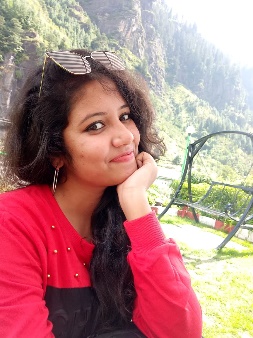 Art, in any form, can give people emotions that can lift up their spirit and make them more driven than ever. ... And this is the mere reason why art is important in our daily lives. With the art that we are surrounded by, whether it's a painting, music or even videos can have a huge impact on our mood and emotions.Jeevan JyotiKindergarten Teacher